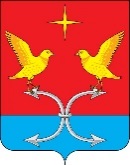 РОССИЙСКАЯ ФЕДЕРАЦИЯОРЛОВСКАЯ ОБЛАСТЬКОРСАКОВСКИЙ РАЙОНАДМИНИСТРАЦИЯ ГАГАРИНСКОГО СЕЛЬСКОГО ПОСЕЛЕНИЯСведения о численности муниципальных служащихРОССИЙСКАЯ ФЕДЕРАЦИЯОРЛОВСКАЯ ОБЛАСТЬКОРСАКОВСКИЙ РАЙОНАДМИНИСТРАЦИЯ ГАГАРИНСКОГО СЕЛЬСКОГО ПОСЕЛЕНИЯСведения о численности муниципальных служащихРОССИЙСКАЯ ФЕДЕРАЦИЯОРЛОВСКАЯ ОБЛАСТЬКОРСАКОВСКИЙ РАЙОНАДМИНИСТРАЦИЯ ГАГАРИНСКОГО СЕЛЬСКОГО ПОСЕЛЕНИЯСведения о численности муниципальных служащихРОССИЙСКАЯ ФЕДЕРАЦИЯОРЛОВСКАЯ ОБЛАСТЬКОРСАКОВСКИЙ РАЙОНАДМИНИСТРАЦИЯ ГАГАРИНСКОГО СЕЛЬСКОГО ПОСЕЛЕНИЯСведения о численности муниципальных служащихРОССИЙСКАЯ ФЕДЕРАЦИЯОРЛОВСКАЯ ОБЛАСТЬКОРСАКОВСКИЙ РАЙОНАДМИНИСТРАЦИЯ ГАГАРИНСКОГО СЕЛЬСКОГО ПОСЕЛЕНИЯСведения о численности муниципальных служащихРОССИЙСКАЯ ФЕДЕРАЦИЯОРЛОВСКАЯ ОБЛАСТЬКОРСАКОВСКИЙ РАЙОНАДМИНИСТРАЦИЯ ГАГАРИНСКОГО СЕЛЬСКОГО ПОСЕЛЕНИЯСведения о численности муниципальных служащихРОССИЙСКАЯ ФЕДЕРАЦИЯОРЛОВСКАЯ ОБЛАСТЬКОРСАКОВСКИЙ РАЙОНАДМИНИСТРАЦИЯ ГАГАРИНСКОГО СЕЛЬСКОГО ПОСЕЛЕНИЯСведения о численности муниципальных служащихРОССИЙСКАЯ ФЕДЕРАЦИЯОРЛОВСКАЯ ОБЛАСТЬКОРСАКОВСКИЙ РАЙОНАДМИНИСТРАЦИЯ ГАГАРИНСКОГО СЕЛЬСКОГО ПОСЕЛЕНИЯСведения о численности муниципальных служащихРОССИЙСКАЯ ФЕДЕРАЦИЯОРЛОВСКАЯ ОБЛАСТЬКОРСАКОВСКИЙ РАЙОНАДМИНИСТРАЦИЯ ГАГАРИНСКОГО СЕЛЬСКОГО ПОСЕЛЕНИЯСведения о численности муниципальных служащихРОССИЙСКАЯ ФЕДЕРАЦИЯОРЛОВСКАЯ ОБЛАСТЬКОРСАКОВСКИЙ РАЙОНАДМИНИСТРАЦИЯ ГАГАРИНСКОГО СЕЛЬСКОГО ПОСЕЛЕНИЯСведения о численности муниципальных служащихРОССИЙСКАЯ ФЕДЕРАЦИЯОРЛОВСКАЯ ОБЛАСТЬКОРСАКОВСКИЙ РАЙОНАДМИНИСТРАЦИЯ ГАГАРИНСКОГО СЕЛЬСКОГО ПОСЕЛЕНИЯСведения о численности муниципальных служащихи работников муниципальных учреждений, фактических  затрати работников муниципальных учреждений, фактических  затрати работников муниципальных учреждений, фактических  затрати работников муниципальных учреждений, фактических  затрати работников муниципальных учреждений, фактических  затрати работников муниципальных учреждений, фактических  затрати работников муниципальных учреждений, фактических  затрати работников муниципальных учреждений, фактических  затрати работников муниципальных учреждений, фактических  затрати работников муниципальных учреждений, фактических  затрати работников муниципальных учреждений, фактических  затратна их содержаниена их содержаниеЗа 1 квартал 2024 годЗа 1 квартал 2024 годЗа 1 квартал 2024 годЗа 1 квартал 2024 годЗа 1 квартал 2024 годЗа 1 квартал 2024 годЗа 1 квартал 2024 годЗа 1 квартал 2024 годЗа 1 квартал 2024 годЗа 1 квартал 2024 годЗа 1 квартал 2024 годДенежное содержание   фактически заДенежное содержание   фактически заУтверждено штатных единиц по должностям в штатном расписании на отчетную дату - на 01.04.2024годаУтверждено штатных единиц по должностям в штатном расписании на отчетную дату - на 01.04.2024годаСреднесписочная численность за отчетный период – 01.04.2024гСреднесписочная численность за отчетный период – 01.04.2024гСреднесписочная численность за отчетный период – 01.04.2024гСреднесписочная численность за отчетный период – 01.04.2024гСреднесписочная численность за отчетный период – 01.04.2024г1 квартал 2024 г. (тыс.руб.)1 квартал 2024 г. (тыс.руб.)Утверждено штатных единиц по должностям в штатном расписании на отчетную дату - на 01.04.2024годаУтверждено штатных единиц по должностям в штатном расписании на отчетную дату - на 01.04.2024года(чел.)(чел.)(чел.)(чел.)(чел.)Лица, замещающие  должности  муниципальной  службы213,0213,02222222Работники органа местного самоуправления, замещающие должности, не являющиеся должностями муниципальной службы72,572,51111111